Р Е П У Б Л И К А	Б Ъ Л ГА Р И Я МИНИСТЕРСТВО НА ЗДРАВЕОПАЗВАНЕТО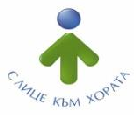 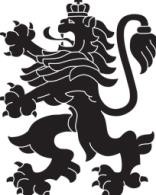 РЕГИОНАЛНА ЗДРАВНА ИНСПЕКЦИЯ – ВРАЦА 	гр. Враца 3000	ул. „Черни Дрин” № 2	тел: 092/62 63 77   e-mail: rzi@rzi-vratsa.com	ИНФОРМАЦИОНЕН БЮЛЕТИНза периода  14.02.2022г. – 20.02.2022г.ИЗВЪРШЕНИ СЪВМЕСТНИ ПРОВЕРКИ ПО СПАЗВАНЕ НА ПРОТИВОЕПИДЕМИЧНИТЕ МЕРКИ, СЪГЛАСНОЗАПОВЕД №РД-01-686/05.08.2021Г.НА МИНИСТЪРА НА ЗДРАВЕОПАЗВАНЕТОДЕЙНОСТ НА ДИРЕКЦИЯ „НАДЗОР НА ЗАРАЗНИТЕ БОЛЕСТИ“ЕПИДЕМИЧНА ОБСТАНОВКАЗа периода 14.02.2022г.- 20.02.2022 г.. в отдел „Противоепидемичен контрол“ на РЗИ-Враца са съобщени и регистрирани както следва:ДЕЙНОСТИ В ОТДЕЛ „МЕДИЦИНСКИ ИЗСЛЕДВАНИЯ“:+	–ДЕЙНОСТ НА ДИРЕКЦИЯ „МЕДИЦИНСКИ ДЕЙНОСТИ“ДЕЙНОСТ НА ДИРЕКЦИЯ „ОБЩЕСТВЕНО ЗДРАВЕ“АНАЛИЗ НА ДЕЙНОСТТА НА РЗИ – ВРАЦА ПО КОНТРОЛ НА ТЮТЮНОПУШЕНЕТО ЗА ПЕРИОДА 14.02.2022 г. - 20.02.2022 г.За периода 14.02.2022 г. – 20.02.2022 г. РЗИ – Враца е осъществила 4 проверки. Проверени са 4 обекта за хранене и развлечения.За изминалия период на отчитане не са констатирани нарушения на въведените забрани и ограниченията на тютюнопушене.Няма издадени предписания и актове.Д-Р ИРЕНА ВИДИНОВАЗа Директор на РЗИ-Враца/съгл. Заповед №РД-01-215/06.08.2021г./Период от 14.02 - 20.02.2022 г.РЗИМВРБАБХОбщи нска админ истрац ияОбла стна адми нистр ацияСъвм естниПредп исания,проток оли, разпореждан ияАУ АНСиг нал и Окр про куратур аИзвършени проверки - общо1716925146018600Заведения за обществено хранене42714127Търговски обекти761111872Нощни заведения1244Обекти с обществено предназначение1137Лечебни заведения11Други обекти (бензиностанции и други)12408Данни включително до 20.02.2022 г.Данни включително до 20.02.2022 г.Брой проби:Брой проби:Общо13043От тях Взети последните 24 часа / до 12.000Брой получени резултати до момента13043Брой положителни случаи , с натрупванеОБЩО 24804 ЗА ОБЛ.ВРАЦА, ОТ ТЯХ16213 ИЗЛЕКУВАНИ7472 АКТИВНИ, от тях (7297домашно лечение + 175 хоспитализирани )1119 ПОЧИНАЛИОбщ брой издадени предписания на контактни и на потвърдени случаи,с натрупване43919Общ брой под карантина, с натрупване51578Издадени направления 4А132Бр. взети проби за PCR изследване – 132 бр.19Бр. взети проби за изследване на антитела - 0 бр.Бр. взети проби за изследване на антигенни - 6 бр.            1Администриране на процеса по регистрация на лечебните заведения за извънболнична помощ и хосписите6Проверки по чл. 93 от Закона за здравето по жалби и сигнали при нарушаване на правата на пациентите5Контрол на медицинската документация65Проверки по методиката за субсидиране на лечебните заведения1Контрол на лекарствени продукти, заплащани със средства от бюджета на Министерството на здравеопазването за лечение на заболявания извън обхвата на задължителното здравно осигуряване2Контрол на дейността по медицинската експертиза7Контрол	върху	дейността	на	лечебните	заведения	и	медицинските специалисти. Проверки на лечебните заведения за болнична и извънболничнапомощ, проверки по чл. 93 от Закона за здравето5Обработени документи в РКМЕ778Контрол на територията на областта по Закона за контрол върху наркотичните вещества и прекурсоритеКонтрол на обектите за търговия на едро и дребно с лекарствени продукти пореда на Закона за лекарствените продукти в хуманната медицинаИздадени предписания                                  2Извършени проверки24Взети проби за анализ10Мониторинг и контрол на радиационни параметри на средата по държавен здравен контрол19Дейности и прояви, свързани с международни и национални дни, посветени на здравен проблемЗдравна оценка на седмични разписания2Участие в ДПКРазпространине на печатни и аудио-визуални, здравнообразователни, информационни и методични материалиИздадени предписанияИздадени АУАН